Temat: Co robisz w czasie wolnym? –na podstawie tekstu piosenki. Odmiana czasowników regularnych.Link spotkania online: PONIEDZIAŁEK 4.05 GODZ. 13.30: https://join.skype.com/kSxIMCoQqpRc (klikamy jako gosć i wpisujemy dowolną nazwę użytkownika-link na każde spotkanie) ODMIANA CZASOWNIKÓW REGULARNYCHZADANIE 1:Ćwiczenia na odmianę czasowników regularnych (zrobimy wspólnie na lekcji online). Jeśli pracujesz samodzielnie zrób po parę przykładów. -AR https://aprenderespanol.org/ejercicios/verbos/presente-indicativo/hablarhttps://aprenderespanol.org/ejercicios/verbos/presente-indicativo/regulares-arhttps://aprenderespanol.org/ejercicios/verbos/presente-indicativo/regulares-ar-escribir-ERhttps://aprenderespanol.org/ejercicios/verbos/presente-regulares-comer.htmhttps://aprenderespanol.org/ejercicios/verbos/presente-indicativo/beberhttps://www.languagesonline.org.uk/Spanish/Presente/7.htm- IRhttps://aprenderespanol.org/ejercicios/verbos/presente-indicativo/regulares-irhttps://aprenderespanol.org/ejercicios/verbos/presente-indicativo/vivirZADANIE 2: przeczytaj proszę słownictwo z ramki poniżej. Będę prosiła, by się nauczyć tylko tych wytłuszczonych.ZADANIE DOMOWE: Kliknij, zrób i prześlij proszę do następnej lekcji:https://forms.gle/NWjFf3pzhGfW2dbG6 2. W każdy poniedziałek lekcja online dla klasy 6A –godzinę jeszcze ustalimyhttps://join.skype.com/kSxIMCoQqpRc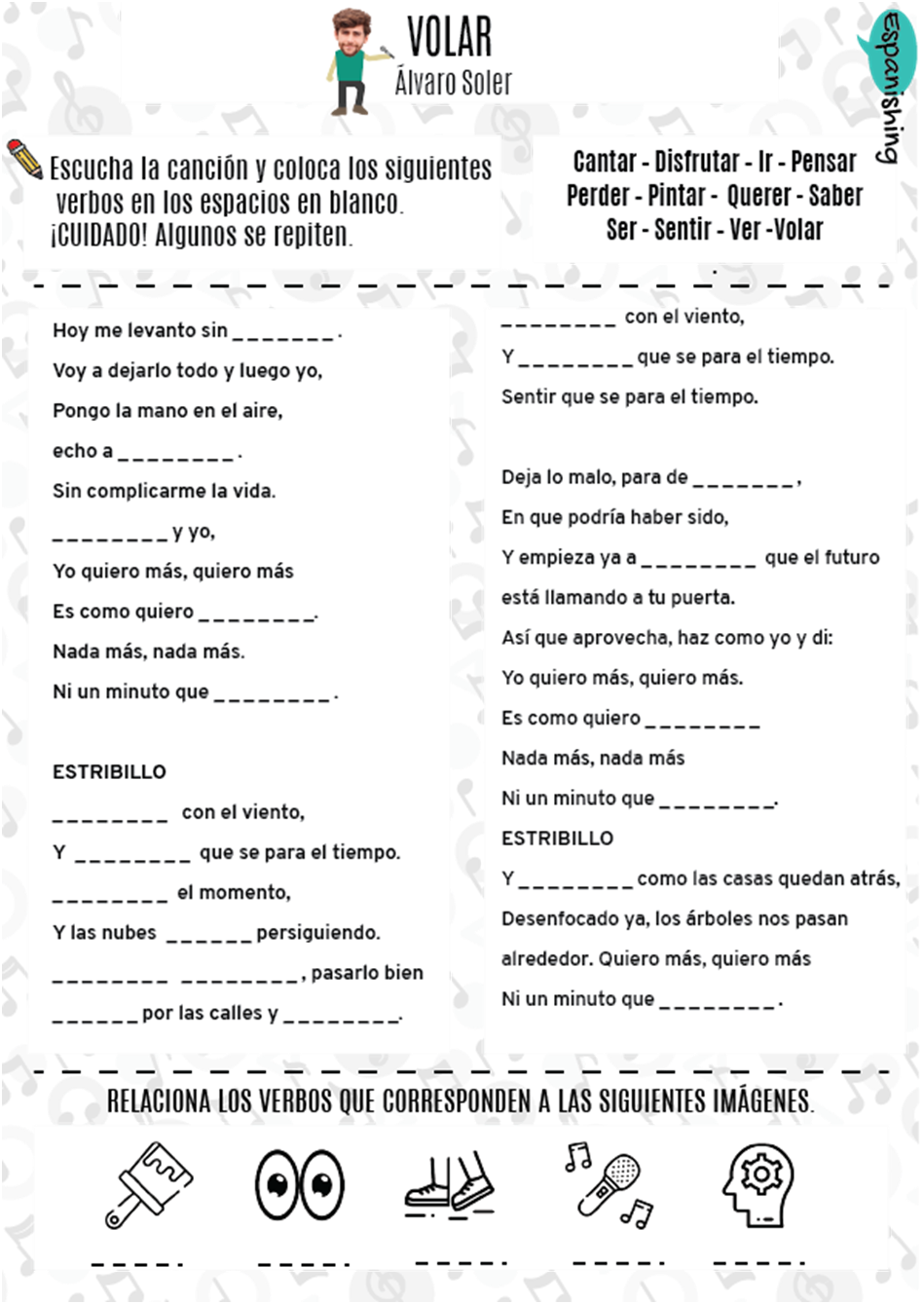 Presente (czas teraźniejszy prosty)Presente (czas teraźniejszy prosty)Presente (czas teraźniejszy prosty)-ar amarbeber  ervivir iram oam asam aam amosam áisam anbeb obeb esbeb ebeb emosbeb éisbeb enviv oviv esviveviv imosviv ísviv enPrzeczytaj na głos słownictwovolar - leciechoy (oj) –dzisiajme levanto - wstajesin – bezpensar –myslęcdejar (dehar) – zostawićtodo –wszystkoponer – położyć (yo pongo)la mano – rękaaire – powietrzela vida – życiedisfrutar – cieszyc sięquerer (kerer) - chciecyo quiero (kiero) – ja chcęser – być  (yo soy – ja jestem)nada mas – nic więcejperder – stracićcon el viento – z wiatremsentir – czućparar – zatrzymaćel tiempo – czaspintar –malowaćlas nubes – chmurysaber – wiedziec, potraficcantar – spiewaćir – iśćla calle (kaje)- ulicaZADANIE 3ZABAWA ZE SŁOWNICTWEM! Przetłumacz ustnie. Słówka są w słowniczku obok.Dzisiaj chcę latać.Dzisiaj nie chcę myśleć.Dzisiaj cieszę się życiem.Dzisiaj nie chcę stracić  nic więcej.Chcę czuć się dobrze.Ja maluję na ulicy.ZADANIE z odmianą. Pamiętaj o odciągnięciu końcówki –AR. Napisz sobie na kropkach.Np. yo (pintar) …pinto ….yo-O                           nosotros -AMOStu -AS                         vosotros  -AISel, ella, usted-A          ellos, ellas,ustedes -ANTu (pintar) ..............................................El (dejar) ....................................................Nosotros (disfrutar) ...................................Usted (cantar) .........................................Vosotros (parar) ................................Hoy me levanto sin pensar
Voy a dejarlo todo y luego yo
Pongo la mano en el aire, echo a volar
Sin complicarme la vida a disfrutar y yo
Yo quiero más, quiero más
Es como quiero ser
Nada más, nada más
Ni un minuto que perder.

Volar con el viento
Y sentir que se para el tiempo
Pintar el momento
Y las nubes ir persiguiendo
Saber cantar, pasarlo bien
Ir por las calles y querer
Volar con el viento
Y sentir que se para el tiempo
Y sentir que se para el tiempo.

Deja lo malo, para de pensar
En que podría haber sido
Y empieza ya a ver que el
Futuro está llamando a tu puerta
Así que aprovecha haz como yo y di
Yo quiero más, quiero más
Es como quiero ser
Nada más, nada más
Ni un minuto que perder.


Volar con el viento
Y sentir que se para el tiempo
Pintar el momento
Y las nubes ir persiguiendo
Saber cantar, pasarlo bien
Ir por las calles y querer
Volar con el viento
Y sentir que se para el tiempo.
Y ver como las casas quedan atrás
Desenfocado ya
Los árboles nos pasan alrededor
Quiero más, quiero más
Ni un minuto que perder.

Volar con el viento
Y sentir que se para el tiempo
Pintar el momento
Y las nubes ir persiguiendo
Saber cantar, pasarlo bien
Ir por las calles y querer
Volar con el viento
Y sentir que se para el tiempo
Y sentir que se para el tiempo
Saber cantar, pasarlo bien
Ir por las calles y querer
Volar con el viento
Y sentir que se para el tiempo.